EVER READY LODGE #506F&AM - PHA429 WEST STREETROSENBERG, TEXAS 77471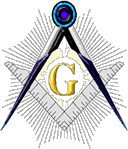 WORSHIPFUL MASTER                                                                                 SECRETARYMarlon T. Heard    		                                     		     PM Robert Willis, Jr.	                                                     429 West Street                                                                                     429 West Street  Rosenberg, Texas 77471						     Rosenberg, Texas 77471          								      Dear      ,Ever Ready Masonic Lodge #506 will hold its 19th Annual Trailblazers Awards Banquet on Friday, October 30, 2020, at 7:30pm at the Houston Marriott Sugar Land, 16090 City Walk, Sugar Land, Texas 77479. The Trailblazers Award is given to nominated individuals who have demonstrated leadership and initiative in their chosen profession while making a commitment to meet the critical needs of individuals and groups in their communities. Health and Wellness will be our central focus, and this year’s theme is “Not Just Surviving, but Thriving.”You can support this community event by purchasing a Sponsorship Package. The sponsorship packages are detailed, and costs are as follows: Underwriter - $10,000+ (Centerfold Ad / Platinum / Gold / Silver / Bronze amenities) Signature - $5,000 (Platinum / Gold / Silver / Bronze amenities) Platinum - $3,000Full Table (Premium seating)Front Inside Cover (If no Signature)Recognized as a sponsor in all digital/printed materialVerbal recognition Signage opportunity to highlight companyCompany name/logo displayed on tabletop marqueesAcknowledgement on the Lodge’s social media outletsListed on sponsorship contributor’s pageKiosk displayGold - $2,0006x – TicketsBack Inside Facing Cover (If no Signature)Recognized as a sponsor in all digital/printed materialVerbal recognition Signage opportunity to highlight companyListed on sponsorship contributor’s pageKiosk displaySilver - $1,0004x – TicketsFull Page AdVerbal recognition Listed on sponsorship contributor’s pageSignage opportunity to highlight companyBronze - $5002x – TicketsHalf Page AdVerbal recognition at the eventEver Ready Masonic Lodge #506, Free and Accepted Masons - Prince Hall Affiliated is a non-profit organization and was established in February 1924 in Rosenberg, Texas. We are dedicated to community service which includes supporting programs such as the Robert E. Connor Youth Camp, Thomas H. Routt Scholarship Fund, Knights of Pythagoras Youth Camp, Ft. Bend Women’s Center, Family Life and Community Resource Center (FLCRC), Youth Ambassador Leadership Education (Y.A.L.E.), District #16 Scholarship Program and food and clothing drives in the Fort Bend and Harris County areas. Proceeds from this event are used to support the stated programs and our operational costs. Your contributions to our charities have made it possible for the Prince Hall Grand Lodge of Texas to provide over $25,000.00 in scholarships last year to deserving graduating seniors around the State of Texas.On behalf of Ever Ready Lodge #506, thank you in advance for your continued support and we look forward to working with you in the future.  If you require additional information, I can be reached at 832-250-3775 or jwigginsiii@yahoo.com. Sincerely, 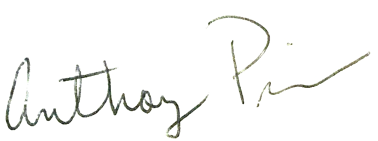 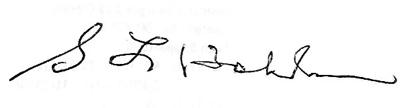 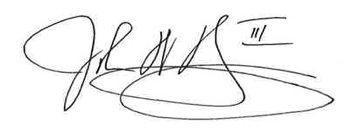 John Wiggins, III, Master Mason		Anthony Price, SDDGM			Samuel Hobbs, HPGM Committee Chairman			Committee Co – Chairman		Committee Treasurer